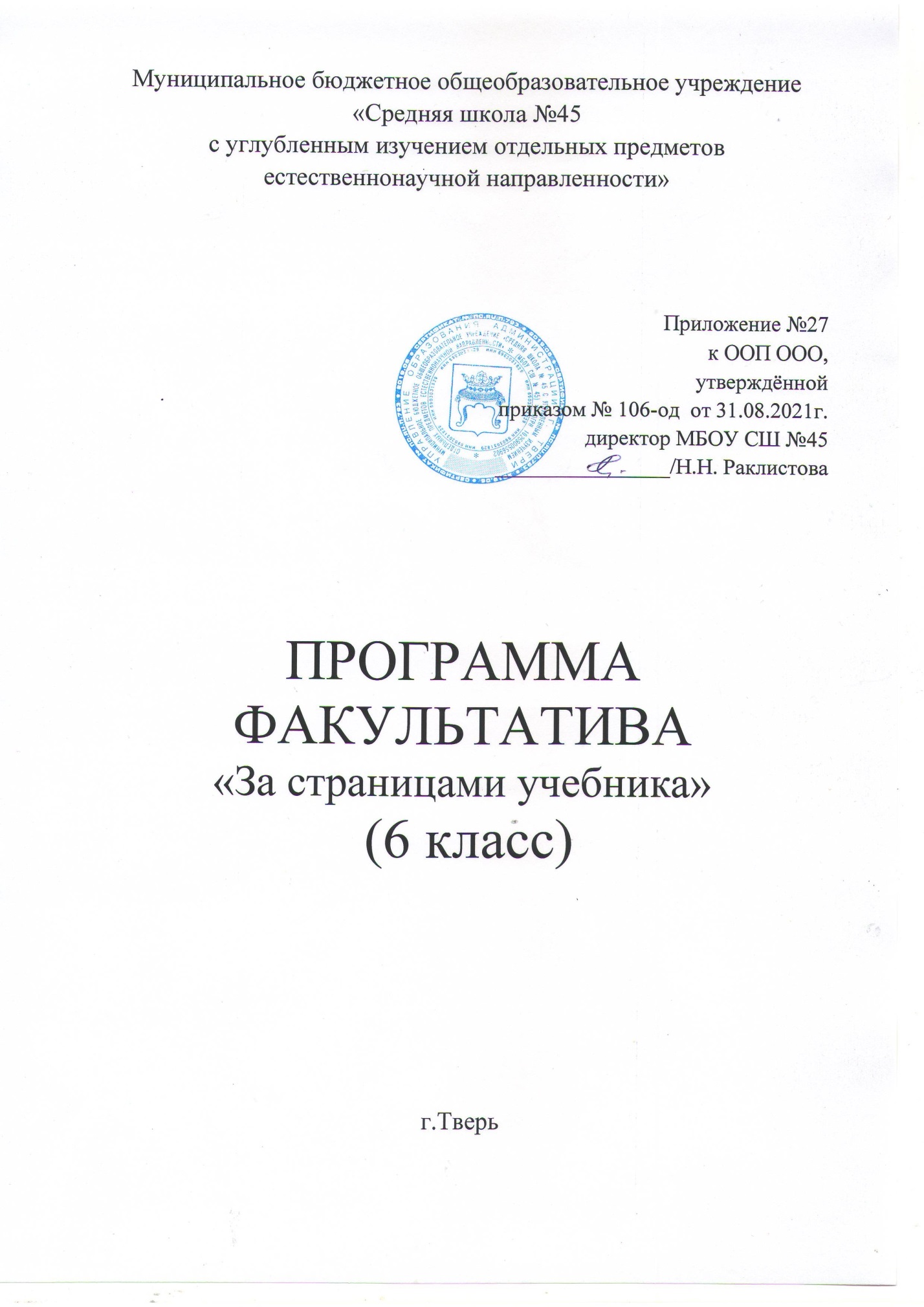 Планируемые результаты освоения курсаПланируемые результаты обучения является стремление развить у учащихся умений самостоятельно работать, думать, решать творческие задачи, а также совершенствовать навыки аргументации собственной позиции по определенному вопросу. Ожидаемые результаты: Основным результатом освоения программы курса является представление школьниками творческой индивидуальной или групповой работы на итоговом занятии (защита творческих работ).По окончании обучения учащиеся должны знать:нестандартные методы решения различных математических задач;логические приемы, применяемые при решении задач;историю развития математической науки, биографии известных ученых-математиков;основные методы и приемы решения олимпиадных задач.По окончании обучения учащиеся должны уметь:рассуждать при решении логических задач, задач на смекалку, задач на эрудицию и интуицию;систематизировать данные в виде таблиц при решении задач, при составлении математических кроссвордов, шарад и ребусов;применять нестандартные методы при решении программных и олимпиадных задач;уметь представлять и защищать индивидуальные, коллективные, творческие и исследовательские работы. ЛИЧНОСТНЫЕ, МЕТАПРЕДМЕТНЫЕ И ПРЕДМЕТНЫЕ РЕЗУЛЬТАТЫ ОСВОЕНИЯ УЧЕБНОГО ПРЕДМЕТА:Изучение курса в 6 классе дает возможность обучающимся достичь следующих результатов в направлении личностного развития: владение знаниями о важнейших этапах развития математики (изобретение десятичной нумерации, обыкновенных дробей, десятичных дробей, положительных и отрицательных чисел; происхождение геометрии из практических потребностей людей); умение строить речевые конструкции с использованием изученной терминологии и символики (устные и письменные), понимать смысл поставленной задачи, выстраивать аргументацию, выполнять перевод с естественного языка на математический и наоборот; стремление к критичности мышления, распознаванию логически некорректного высказывания, различению гипотезы и факта; стремление к самоконтролю процесса и результата учебной математической деятельности; способность к эмоциональному восприятию математических понятий, логических рассуждений, способов решения задач, рассматриваемых проблем;В метапредметном направлении: сформированности первоначальных представлений о математике как универсальном языке науки и техники, средстве моделирования явлений и процессов; умения понимать и использовать математические средства наглядности (схемы, таблицы, диаграммы, графики) для иллюстрации содержания сюжетной задачи или интерпретации информации статистического плана; способности наблюдать, сопоставлять факты, выполнять аналитико-синтетическую деятельность, умение выдвигать гипотезы при решении учебно-познавательных задач, понимать необходимость их проверки, обоснования; умения выстраивать цепочку несложных доказательных рассуждений, опираясь на изученные понятия и их свойства; способности разрабатывать простейшие алгоритмы на материале выполнения действий с натуральными числами, обыкновенными и десятичными дробями, положительными и отрицательными числами; понимания необходимости применять приемы самоконтроля при решении математических задач; стремления продуктивно организовывать учебное сотрудничество и совместную деятельность с учителем и сверстниками: определять цели, распределять функции и роли участников, взаимодействовать и находить общие способы работы; умения работать в группе; слушать партнёра; формулировать, аргументировать и отстаивать своё мнение; сформированности основы учебной и общепользовательской компетентности в области использования информационно-коммуникационных технологий (ИКТ-компетентности); способности видеть математическую задачу в других дисциплинах, в окружающей жизни (простейшие ситуации);В предметном направлении: умения работать с математическим текстом (структурирование, извлечение необходимой информации), точно и грамотно выражать свои мысли в устной и письменной речи, применяя математическую терминологию и символику, использовать различные языки математики (словесный, символический, графический), развития способности обосновывать суждения, проводить классификацию; владения базовым понятийным аппаратом: иметь представление о числе, дроби, процентах, об основных геометрических объектах (точка, прямая, ломаная, луч, угол, многоугольник, многогранник, круг, окружность, шар, сфера, цилиндр, конус), о достоверных, невозможных и случайных событиях; овладения практически значимыми математическими умениями и навыками, их применением к решению математических и нематематических задач, предполагающее умение: выполнять устные, письменные, инструментальные вычисления;выполнять алгебраические  преобразования для упрощения простейших буквенных выражений; использовать геометрический язык для описания предметов окружающего мира;измерять длины отрезков, величины углов, использовать формулы для  нахождения периметров, площадей, объемов геометрических фигур; пользоваться формулами площади, объема, пути для вычисления значений неизвестной величины; решать простейшие линейные уравнения.2. Содержание курсаВ содержание курса включены исторические аспекты возникновения чисел, вычислений и математических знаков, жизнь и работа великих математиков, введены понятия геометрических фигур и терминов геометрии. Рассматриваются различные практические вопросы и задачи, игры, ребусы, головоломки, софизмы, сказки, фольклор. Проводится подготовка к олимпиаде по математике.Занятия проходят в форме эвристической беседы с опорой на индивидуальные сообщения учащихся. В ходе занятий предполагается выполнение практического занятия. Темы предстоящих занятий следует объявлять заранее, чтобы каждый ученик имел возможность выступить на занятиях. Задачи на занятиях подбираются с учетом рациональной последовательности их предъявления: от репродуктивных, направленных на актуализацию знаний, к частично-поисковым, ориентированным на овладение обобщенными приемами познавательной деятельности. Система занятий должна вести к формированию следующих характеристик творческих способностей: беглость мысли, гибкость ума, оригинальность, любознательность, умение выдвигать и разрабатывать гипотезы. Освоение содержания программы способствует интеллектуальному, творческому, эмоциональному развитию учащихся. При реализации содержания программы учитываются возрастные и индивидуальные возможности учащихся.Основу программы составляют инновационные технологии: личностно - ориентированные, индивидуализация, ИКТ - технологии.Программа содержит в основном традиционные темы занимательной математики: арифметику, логику, комбинаторику и т.д. Уровень сложности подобранных заданий таков, что к их рассмотрению можно привлечь значительное число учащихся, а не только наиболее сильных.При отборе содержания и структурирования программы использованы общедидактические принципы: доступности, преемственности, перспективности, развивающей направленности, учёта индивидуальных способностей, органического сочетания обучения и воспитания, практической направленности и посильности. 3. Тематическое планирование с указанием количества часов, отводимых на освоение каждой темы.№ п/п  урокаТема занятияКол-во часов№ п/п  урокаТема занятияКол-во часовРаздел 1. Путешествие в историю математикиРаздел 1. Путешествие в историю математики81Вводное занятие12История возникновения цифр и чисел. Числа великаны13Системы счисления. История нуля14Правила и приемы быстрого счета15Секреты быстрого счета16История математических знаков. История циркуля, транспортира17Великие математики древности18Женщины математики1Раздел 2   Знакомство с геометриейРаздел 2   Знакомство с геометрией69История возникновения геометрии. Геометрические термины в жизни 110Геометрические фигуры .Сказки о геометрических фигурах111Треугольник. Египетский треугольник 112Параллелограмм.113Прямоугольник. Квадрат114Пять правильных многогранников1Раздел 3   Знакомство с теорией множеств Раздел 3   Знакомство с теорией множеств 715Множества. Элемент множества. Подмножества.116Объединение множеств.117Пересечение множеств.118Дополнение множеств.119Диаграммы Эйлера.120Решение задач по теме «Множества».2Раздел 4  Математические игры и головоломкиРаздел 4  Математические игры и головоломки522Рисуем животных на координатной плоскости.123В поисках клада124Решение различных задач со спичками125Самые забавные задачи, ребусы, загадки, головоломки, сказки.126Софизмы, афоризмы, притчи, фокусы.                   1Раздел 5  Круги Эйлера, элементы комбинаторики и теории вероятностейРаздел 5  Круги Эйлера, элементы комбинаторики и теории вероятностей527Круги Эйлера128Решение логических задач с использованием кругов Эйлера.129Комбинации. Дерево возможных вариантов130Достоверные, невозможные и случайные события. Вероятность. Подсчет вероятности.131Решение задач по комбинаторике и теории вероятности1Раздел 6  Подведение итоговРаздел 6  Подведение итогов332Представление и защита творческих работ учащихся133Представление и защита творческих работ учащихся134Подведение итогов1ИТОГО                                     ИТОГО                                     34